NSW Premier’s Teacher Scholarship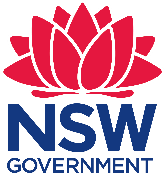 Alumni 2000 – 2023Alumni – 2023	2Alumni – 2020	3Alumni – 2019	4Alumni – 2017	5Alumni – 2016	7Alumni – 2015	8Alumni – 2014	9Alumni – 2013	10Alumni – 2012	11Alumni – 2011	13Alumni – 2010	14Alumni – 2009	15Alumni – 2008	16Alumni – 2007	18Alumni – 2006	19Alumni – 2005	21Alumni – 2004	23Alumni – 2003	24Alumni – 2002	25Alumni – 2001	26Alumni – 2000	26Alumni – 20232023 Premier’s Anika Foundation Youth Depression Awareness Scholarship Brianne Balfoort – Kotara SchoolPeter Howes – Murwillumbah Learning Community High SchoolMargaret Tang – Putney Public School2023 Premier’s Early Childhood Education ScholarshipSusan Paton – Griffith Preschool Kindergarten 2023 Premier’s Education Perfect Technology in Education ScholarshipJoanna Henderson – Murwillumbah Learning Community Primary School2023 Premier’s English Teachers Association English ScholarshipRuth Read – Amity College, Boys High School2023 Premier’s Geography ScholarshipScholarship was awarded but the recipient discontinued2023 Premier’s Hicksons Lawyers Health Education and Wellbeing ScholarshipRoss Montague – Picnic Point High School2023 Premier’s History Teachers Association History ScholarshipRachael Riley – Redlands, Cremorne2023 Premier’s NESA Quality Teaching ScholarshipJenny Perry – Campbelltown Performing Arts High School2023 Premier’s Reserve Bank of Australia Economics ScholarshipGavin Brennan – Alpha Omega Senior College2023 Premier’s Teachers Mutual Bank Aboriginal Education ScholarshipMichelle-Gia Brown – Vincentia High School2023 Premier’s University of Sydney Mathematics ScholarshipJulia Priest – Bilgola Plateau Public School2023 Premier’s Vocational Education in Schools ScholarshipBernie Maginnity – St John’s College, WoodlawnAlumni – 20202020 Premier’s Anika Foundation Youth Depression Awareness Scholarship Tiffany Barreca - Kingsgrove High SchoolAn additional scholarship was awarded but the recipient discontinued 2020 Premier’s Copyright Agency Creativity across the Curriculum ScholarshipJane Wilson - Liverpool Boys High School2020 Premier’s Curriculum Transition ScholarshipTarley Jones - Henry Kendall High School2020 Premier’s Early Childhood Education ScholarshipKate Maslowski - Ruse Public School2020 Premier’s English Teachers Association English ScholarshipScholarship was awarded but the recipient discontinued2020 Premier’s First State Super Financial Literacy and Capability ScholarshipRachel Noonan - Warners Bay High School2020 Premier’s Hicksons Lawyers Health Education and Wellbeing ScholarshipSheridan Worthington - Macquarie Fields High School2020 Premier’s History Teachers Association History ScholarshipBrett Bennett - Bishop Druitt College, Coffs HarbourEmily Shanahan - Northern Beaches Christian School2020 Premier’s Kingold Chinese Language Teacher ScholarshipYe Liang - West Ryde Public School2020 Premier’s Language Teacher ScholarshipKatherine Brownlee - Gosford High School2020 Premier’s Mathematical Association of NSW Mathematics ScholarshipLaura Barry - Middle Harbour Public School2020 Premier’s NESA Quality Teaching ScholarshipSarah Martin - Lomandra School2020 Premier’s Reserve Bank of Australia Economics ScholarshipAlexander Symonds - Masada College2020 Premier’s Teachers Mutual Bank Aboriginal Education ScholarshipSabina Armstrong - Walcha Central School2020 Premier’s Teachers Mutual Bank New and Emerging Technologies ScholarshipScholarship was awarded but the recipient discontinued2020 Premier’s University of Sydney Mathematics ScholarshipScholarship was awarded but the recipient discontinued2020 Premier’s Vocational Education in Schools ScholarshipTwo Scholarship were awarded but both recipients discontinuedAlumni – 20192019 Premier’s Anika Foundation Youth Depression Awareness ScholarshipMirela Fricot - Port Hacking High SchoolAndrew Stephens - Lidcombe Public School2019 Premier’s Commonwealth Bank STEM ScholarshipKirstin Beck - Alstonville Public School2019 Premier’s Copyright Agency Creativity across the Curriculum ScholarshipKelly Evans - Lumen Christi Catholic College (Pambula)2019 Premier’s Curriculum Transition ScholarshipShane Giles - Lumen Christi Catholic College2019 Premier’s Early Childhood Education ScholarshipLjiljana Kocic - Lansvale Public School2019 Premier’s English Teachers Association English ScholarshipImelda Judge - Macquarie Fields High School2019 Premier’s First State Super Financial Literacy ScholarshipKeith Barnett - Epping North Public School2019 Premier’s Hicksons Lawyers Health Education and Wellbeing ScholarshipScholarship not awarded2019 Premier’s History Teachers Association History ScholarshipSasha Joura - Vincentia High SchoolMichael Street - Covenant Christian School2019 Premier’s IOOF Centre for Educational and Medical Research Itinerant Support Teacher (Hearing) ScholarshipJacqualine Aczel - St Clair Public School2019 Premier’s Kingold Chinese Language Teacher ScholarshipRebeca Tamas - Warners Bay High School2019 Premier’s Language Teacher ScholarshipShanelle Ingram - Hunter Sports High School2019 Premier’s Mathematical Association of NSW Mathematics ScholarshipKirsty Thorpe - Our Lady of Dolours2019 Premier’s Reserve Bank of Australia Economics ScholarshipScholarship not awarded2019 Premier’s TAFE NSW ScholarshipTroy Everett - TAFE NSW, Wollongong Campus, TAFE NSW Region SouthJennifer Polk - TAFE NSW, West Region2019 Premier’s Teachers Mutual Bank Indigenous Education ScholarshipBec Gray - Sydney Secondary College, Balmain Campus2019 Premier’s Teachers Mutual Bank New and Emerging Technologies ScholarshipMichael Turner - Mitchell High School, Blacktown2019 Premier’s University of Sydney Mathematics ScholarshipStephen Lawson - Calrossy Anglican School, Tamworth2019 Premier’s Vocational Education ScholarshipAllyson Fisher - Albion Park High SchoolAlumni – 2017 2017 Premier’s Anika Foundation Youth Depression Awareness Scholarship Deborah Costa - Cessnock West Public SchoolSandra Scott - North Sydney Girls High SchoolEmma Sue San - Redbank School2017 Premier’s Australian Association of Special Education NSW Chapter Research to Practice Special Education ScholarshipMonika Bray - Camden High School2017 Premier’s Commonwealth Bank STEM ScholarshipSophie Poisel - Emanuel School2017 Premier’s Copyright Agency Creativity across the Curriculum ScholarshipAlana Lewis - Asquith Girls High School2017 Premier’s Early Childhood Education ScholarshipRosanne Pugh - KU Ourimbah Preschool& Children's Centre2017 Premier’s English Teachers Association English ScholarshipPaula Madigan - Coffs Harbour High School2017 Premier’s First State Super Financial Literacy ScholarshipCassandra Portelli - Hunter School of the Performing Arts2017 Premier’s Hicksons Lawyers Health Education and Wellbeing ScholarshipDarren Lang - Kingswood High School2017 Premier’s History Teachers Association History ScholarshipNicole Mansfield - Sydney Church of England Grammar SchoolDianne McGowan - St John Paul College2017 Premier’s IOOOF Centre for Educational and Medical Research Itinerant Support Teacher (Vision) ScholarshipScholarship not awarded2017 Premier’s Kingold Chinese Language Teacher ScholarshipMing Urwin - Abbotsleigh An Anglican Pre K-13 School for Girls2017 Premier’s Leadership ScholarshipGeoffrey Childs - The Canobolas Rural Technology High School2017 Premier’s Mathematical Association of NSW Mathematics ScholarshipScholarship not awarded2017 Premier’s Primary English ScholarshipScholarship not awarded2017 Premier’s Reserve Bank of Australia Economics ScholarshipWendy Mockler Giles - Lumen Christi Catholic College2017 Premier’s TAFE NSW ScholarshipNicola Connon - Lithgow College - TAFE NSWAnnette Krause - Miller College - TAFE NSW2017 Premier’s Teachers Mutual Bank Indigenous Education ScholarshipRenee McBride - Gosford Campus - TAFE NSW2017 Premier’s Teachers Mutual Bank New and Emerging Technologies ScholarshipBrenden Davidson - St Mary's Cathedral College2017 Premier’s University of New South Wales Creative Arts ScholarshipCath Barcan - Nepean College, Kingswood Campus - TAFE NSW2017 Premier’s University of Sydney Mathematics ScholarshipScholarship not awarded2017 Premier’s Vocational Education ScholarshipLouise Pamment - Teaching and Learning Directorate, VET Programs for Secondary StudentsAlumni – 20162016 Premier’s Anika Foundation Youth Depression Awareness Scholarship Ms Robyn Zelvis, Illawarra Sports High School, BerkeleyMs Stephanie Dunn, St Patrick’s College, Campbelltown2016 Premier’s Australian Association of Special Education NSW Chapter Research to Practice Special Education ScholarshipMs Catherine Kropman, St Stanislaus’ College, Bathurst2016 Premier’s Commonwealth Bank Leadership ScholarshipMs Rosemary Di Mattia, Croydon Public School2016 Premier’s Copyright Agency Creativity and Innovation ScholarshipMr Matt Scott, Canobolas Rural Technology High School, Orange2016 Premier’s Creative Arts ScholarshipMs Melissa Grahovac, Colyton High School2016 Premier’s Early Childhood Education ScholarshipMrs Laure Hislop, KU Killara Park Preschool2016 Premier’s English Teachers Association English ScholarshipMs Narcisa Nozica, Blakehurst High School2016 Premier’s First State Super Financial Literacy ScholarshipMrs Nicola Chaffey, Narranga Public School, Coffs Harbour2016 Premier’s History Teachers Association History ScholarshipMiss Kathleen McDonogh, Kincumber High SchoolMr Jonathon Dallimore, Smiths Hill High School, Wollongong2016 Premier’s IOOF Centre for Educational and Medical Research Itinerant Support Teacher (Vision) ScholarshipMiss Tricia d’Apice, Royal Institute for Deaf and Blind Children: Teleschool2016 Premier’s Kingold Chinese Language Teacher ScholarshipMrs Julie Vuong, Arthur Phillip High School2016 Premier’s Mathematical Association of NSW Mathematics ScholarshipMrs Louise Rogers, Bidwill Public School2016 Premier’s Reserve Bank of Australia Economics ScholarshipMs Leith Thompson, Burwood Girls High School2016 Premier’s Samsung Technology in Rural and Remote Education ScholarshipMr John O’Neill, Carroll College, Broulee2016 Premier’s TAFE NSW ScholarshipMiss Kayleen Milner, TAFE NSW - Sydney InstituteMr Todd Packer, TAFE NSW - Sydney Institute  2016 Premier’s Teachers Mutual Bank New and Emerging Technologies ScholarshipMrs Kerry Wallace-Massone, Heathcote High School2016 Premier’s University of Sydney Mathematics ScholarshipMrs Angela D’Angelo, Marist Catholic College, Penshurst2016 Premier’s Vocational Education ScholarshipMrs Tracey Holloway, Singleton High SchoolAlumni – 20152015 Premier’s Adobe Information and Communication Technologies ScholarshipMr Darcy Moore, Dapto High School2015 Premier’s Anika Foundation Youth Depression Awareness ScholarshipMs Carla Dale, Sarah Redfern Public School, MintoMr Cale Wallace, Callaghan College, Wallsend Campus2015 Premier’s Australian Association of Special Education NSW Chapter Research to Practice Special Education ScholarshipMr Mark Lucas, Dapto High School2015 Premier’s Commonwealth Bank Vocational Education ScholarshipMr Charlie James, Singleton High School2015 Premier’s Copyright Agency Creativity and Innovation ScholarshipMr Alan Guihot, Melville High School2015 Premier’s Early Childhood Education Council Early Childhood ScholarshipMrs Kris Graham, Wahroonga Public School2015 Premier’s English Teachers Association English ScholarshipMs Kerri-Jane Burke, Moss Vale High School2015 Premier’s First State Super Financial Literacy ScholarshipMr Stephen Chapman, O’Connor Catholic College, Armidale2015 Premier’s HTA History ScholarshipMrs Sharon Champagne, Bega High SchoolMs Rebekah Poole, Knox Grammar School, Wahroonga2015 Premier’s IOOF Centre for Educational and Medical Research Itinerant Support Teacher (Vision) ScholarshipMrs Galiema Gool, Corrimal Public School2015 Premier’s Kingold Chinese Language Teacher ScholarshipMr Victor Zhang, Mosman High School2015 Premier’s Masterton Homes Special Education ScholarshipMs Yasmin Ibrahim, Ultimo Educational Services Team, Greystanes2015 Premier’s PwC Leadership ScholarshipMr Richard Ford, St Andrews Cathedral School, Sydney2015 Premier’s Samsung Technology in Rural and Remote Schools ScholarshipMs Helen Bernice (Berni) Aquilina, TAFE NSW - Western Institute2015 Premier’s TAFE ScholarshipMr George Holt, TAFE NSW – Riverina Institute Wagga Wagga CampusMs Natalie Denmeade, TAFE NSW – North Coast Institute Taree Campus2015 Premier’s Teachers Mutual Bank New and Emerging Technologies ScholarshipMrs Melissa Silk, International Grammar School, UltimoAlumni – 20142014 Premier’s Adobe Information and Communication Technologies ScholarshipMaria Russell, Armidale City Public School2014 Premier’s Anika Foundation Youth Depression Awareness ScholarshipHayley Jeffery, Deniliquin High SchoolKimberley De Deckker, Holroyd High School, Greystanes2014 Premier’s Australian Association of Special Education NSW Chapter Research to Practice Special Education ScholarshipKristyne Smith, Hobartville Public School2014 Premier’s Commonwealth Bank Vocational Education ScholarshipCraig Miller, Denison College of Secondary Education, Kelso High Campus2014 Premier’s Contemporary Asian Art ScholarshipSueanne Matthews, Karabar High School, Queanbeyan2014 Premier’s Copyright Agency Creativity and Innovation ScholarshipKaren Profilio, North Sydney Girls High School2014 Premier’s Early Childhood Education Council Early Childhood ScholarshipKate Kennedy White, Bondi Public School2014 Premier’s English Teachers Association English ScholarshipAlexander Wharton, William Clarke College, Kellyville2014 Premier’s First State Super Financial Literacy ScholarshipSusan Powell, Killara High School2014 Premier’s HTA History ScholarshipMelissa Sorial, SCEGGS DarlinghurstRenuka Senthevadivel, Cecil Hills High School2014 Premier’s IOOF Centre for Educational and Medical Research Itinerant Support Teacher (Hearing) ScholarshipAnne McGrath, Catholic Education Office, Sydney2014 Premier’s IOOF Centre for Educational and Medical Research Itinerant Support Teacher (Vision) ScholarshipCarly Turnbull, Orara High School2014 Premier’s Kingold Chinese Language Teacher ScholarshipKatie Grubb, Southern Cross School of Distance Education, East Ballina2014 Premier’s Masterton Homes Special Education ScholarshipMichelle Montgomery, Niland School SSP, Blackett2014 Premier’s PwC Leadership ScholarshipGrant Scarborough, Oxley Vale Public School2014 Premier’s TAFE ScholarshipMerilynn Van Der Wagen, TAFE NSW - Northern Sydney InstituteTanya Dobble, TAFE NSW - Sydney Institute2014 Premier’s Teacher’s Health Fund Health Education ScholarshipJocelyn Brewer, Chester Hill High School2014 Premier’s Teachers Mutual Bank New and Emerging Technologies ScholarshipRenee Fagan, Lightning Ridge Central School2014 Premier’s University of Wollongong Early Childhood ScholarshipAlexandra Harper, SCECGS Redlands, CremorneAlumni – 20132013 Premier’s Adobe Information and Communication Technologies Scholarship Christine Reilly, Hunter River High School, Heatherbrae2013 Premier’s Anika Foundation Youth Depression Awareness ScholarshipKristopher Wrona, Chester Hill High SchoolDonna Redman, John Therry Catholic High School, RosemeadowGenevieve Slocombe, Dunoon Public School2013 Premier’s COFA Visual Arts ScholarshipKaren King, Caroline Chisholm College, Glenmore Park2013 Premier’s Commonwealth Bank Vocational Education ScholarshipRobert Lawson, Kirrawee High School2013 Premier’s Contemporary Asian Art ScholarshipJacqualynne Boon, Newtown High School of the Performing Arts2013 Premier’s Copyright Agency Creativity and Innovation ScholarshipNicolette Hilton, Uralla Central School2013 Premier’s English Teachers Association of NSW English ScholarshipKyungjin Angelina Bea, Liverpool Boys High School2013 Premier’s First State Super Financial Literacy ScholarshipElena Gray, St Patrick’s Marist College, Dundas2013 Premier’s HTA History ScholarshipDebbie Locke, Kooringal High School2013 Premier’s IOOF Centre for Educational and Medical Research Itinerant Support Teacher (Vision) ScholarshipShane Doepel, Murwillumbah Public School2013 Premier’s Kingold Chinese Language Teacher ScholarshipWenli Tian, TAFE NSW – Northern Sydney Institute, Meadowbank College2013 Premier’s PwC Leadership ScholarshipDenise Lofts, Ulladulla High School2013 Premier’s Teachers Mutual Bank New and Emerging Technologies ScholarshipBrendan Maher, Coolah Central School2013 Premier’s University of Wollongong Early Childhood ScholarshipRuth Garlick, Nirimba Office, Quakers HillAlumni – 20122012 Premier’s Adobe Information and Communication Technologies ScholarshipDaniel Rattigan, Sydney Distance Education High School, Woolloomooloo2012 Premier’s Anika Foundation Youth Depression Awareness ScholarshipJulie Storok, Kiama High SchoolSamantha Kourakis, SCECGS Redlands, Cremorne2012 Premier’s COFA Visual Arts ScholarshipHannah Burns, Queenwood School for Girls, Mosman2012 Premier’s Commonwealth Bank Vocational Education in Schools Teacher ScholarshipCheryl Burling, Albion Park High School2012 Premier’s Copyright Agency Creativity and Innovation ScholarshipPatrick Spiers, Field of Mars Environmental Education Centre, East Ryde2012 Premier’s Deloitte Leadership ScholarshipMaura Manning, Pymble Ladies College2012 Premier’s English ScholarshipFiona Pollock, Carlingford High School2012 Premier’s Essential Energy Indigenous Education ScholarshipJulie Myers, Alexandria Park Community School2012 Premier’s First State Super Financial Literacy ScholarshipKirsty Barnett, Byron Bay High School2012 Premier’s HTA History ScholarshipAnne Gripton, Monte Sant’ Angelo Mercy College, North Sydney2012 Premier’s Kingold Chinese Language Teacher ScholarshipPamela Burns, Hunter School of the Performing Arts, Broadmeadow2012 Premier’s Macquarie Capital Business Studies and Economics ScholarshipCheryl Brennan, Illawarra Christian School, Albion Park2012 Premier’s Macquarie Capital Science ScholarshipJulie Fryer, SCECGS Redlands, Cremorne2012 Premier’s NAB Agriculture ScholarshipNicolet Westerhof, Elizabeth Macarthur High School, Narellan2012 Premier’s Sport and Tourism Youth Foundation Special Education ScholarshipOlivia Rothwell, Wiley Park Girls High SchoolRebecca Gibbs, Mater Dei School, Camden2012 Premier’s TAFE ScholarshipDaniel Winson, TAFE NSW - Riverina Institute2012 Premier’s Teachers Mutual Bank Mathematics ScholarshipMark Liddell, Northern Beaches Christian School, Terrey Hills2012 Premier’s University of Wollongong Early Childhood ScholarshipRebecca Langdon, Muswellbrook South Public School2012 Premier’s Xstrata Coal Aboriginal Engagement in Education and Training ScholarshipBradley Laurie, Emmaville Central School2012 Premier’s Xstrata Coal Rural and Remote Education ScholarshipJeannie Clague, West Bathurst Preschool IncCraig Bourne, Singleton High SchoolCatherine Graham-Smith, St John’s College, WoodlawnTim Gorrod, NSW Curriculum and Learning Innovation Centre, RydeAlumni – 20112011 Premier’s Adobe Information and Communication Technologies ScholarshipKaty Lumkin, Liverpool Girls High School2011 Premier’s Agriculture Scholarship Greg McAlpin, Hurlstone Agricultural High School, Glenfield2011 Premier’s Anika Foundation Youth Depression Awareness ScholarshipTamara Brown, Hunter Sports High School, NewcastleShiraz Patel, Sarah Redfern High School, Minto2011 Premier’s Ausgrid Environmental Education ScholarshipChristine Freeman, Rumbalara Environmental Education Centre, GosfordJulie Kennelly, Thalgarrah Environmental Education Centre, ArmidaleKate Charlton, Goolma Public School, Goolma2011 Premier’s Australian College of Physical Education PDHPE Scholarship Kelly Ann Parry, Killarney Heights High School2011 Premier’s COFA Visual Arts ScholarshipMichelle Tinta, St Josephs College, Hunters Hill2011 Premier’s Commonwealth Bank Foundation Australian History Scholarship David Ardley, Henry Kendall High School, Gosford2011 Premier’s Contemporary Art Teacher Scholarship Carol Carter, Whitebridge High School, Newcastle2011 Premier’s Deloitte Leadership Scholarship Vicki Treble, Principal, Balgowlah North Public School2011 Premier’s Essential Energy Indigenous Education ScholarshipPeter Nichols, Walgett Community School Secondary Campus2011 Premier’s First State Super Financial Literacy Scholarship Liz Criddle, Wenona School, North Sydney2011 Premier’s HTA History Scholarship Matthew Leeds, St Andrews Cathedral School, Sydney2011 Premier’s Kingold Chinese Language Teacher Scholarship Chorng Leu, Sydney Secondary College, Blackwattle Bay Campus, Glebe2011 Premier’s Logitech New and Emerging Technologies ScholarshipDavid Grover, Chatswood High SchoolDavid Bartolo, TAFE NSW-Northern Sydney Institute2011 Premier’s Macquarie Capital Science Scholarship Rahab Jarvis, St Clare’s College, Waverley2011 Premier’s Special Education Scholarship Katrina Kemp, Caringbah Public SchoolGreg Alchin, Rural and Distance Education Unit2011 Premier’s TAFE Scholarship Holly Siles, TAFE NSW - Sydney InstituteKate Low, TAFE NSW - Northern Sydney Institute2011 Premier’s Teachers Credit Union Mathematics ScholarshipJayanthi Viswanathan, Sydney Girls High School2011 Premier’s University of Wollongong Early Childhood ScholarshipElizabeth Simpson, Glenroi Heights Public School, Orange2011 Premier’s VET in Schools Scholarship Cameron Malcher, Muirfield High School, North Rocks2011 Premier’s Xstrata Coal Rural and Remote Education ScholarshipJennifer Lavoipierre, All Saints College, BathurstBrian Means, Singleton High SchoolRichard Skinner, Dubbo College Senior CampusBarbara Bannister, Virtual Selective High School Provision, DubboAlumni – 20102010 Premier’s Adobe Information and Communication Technologies ScholarshipMichelle Cooney, Minerva School, Sutherland2010 Premier’s Agriculture ScholarshipStephen Maginnity, Alstonville High School2010 Premier’s Anika Foundation Youth Depression Awareness ScholarshipDaniel Haesler, Emanuel School, RandwickKaren Spitzer, North Sydney Girls High School2010 Premier’s Country Energy Indigenous Education ScholarshipDyonne Anderson, Cabbage Tree Island School2010 Premier’s EnergyAustralia Environmental Education ScholarshipFrancesco Calabria, Wooglemai Environmental Education Centre, OakdaleBranimir Lazendic, Newtown High School of the Performing ArtsJohn Kinniburgh, The Kings School, Parramatta2010 Premier’s English ScholarshipStacey Quince, Campbelltown Performing Arts High School2010 Premier’s Kingold Chinese Creative Arts ScholarshipLuise Guest, Loreto, Kirribilli2010 Premier’s Kingold Chinese Language Teacher ScholarshipGeorgina Cunich, Bulahdelah Central School2010 Premier’s Macquarie Capital Science ScholarshipJohn Behrens, Asquith Girls High SchoolCatherine Munro, Nowra High School2010 Premier’s Special Education ScholarshipTimothy Byatt, Alice Betteridge SchoolMatthew Johnson, Student Welfare Directorate2010 Premier’s TAFE ScholarshipKerry Little, TAFE NSW - Sydney InstituteAntonio Auciello, TAFE NSW - Sydney InstituteRodney Ziems, TAFE NSW -  Riverina Institute2010 Premier’s The Royal Bank of Scotland Business Studies, Economics ScholarshipRobyn Menkes, St Leo’s Catholic College, Wahroonga2010 Premier’s Valemus Limited Mathematics ScholarshipLaurinda Lomas, Newport Public School2010 Premier’s Westfield History ScholarshipCameron Nunn, St Paul’s Grammar School, Cranebrook2010 Premier’s Xstrata Coal Rural and Remote Education ScholarshipSean O’Keeffe, Lithgow High SchoolStephen Clayton, Richmond River High SchoolJoanne Woodrow, Centre for Learning InnovationJohn McQueen, Cascade Environmental Education Centre, DorrigoAlumni – 20092009 Premier’s Agriculture ScholarshipJane Swan, Dapto High School 2009 Premier’s Anika Foundation Youth Depression Awareness ScholarshipChristina Barrett, Batemans Bay High School Dianne Watt, Cowra High School 2009 Premier’s EnergyAustralia Environmental Education ScholarshipSue Saxby, Awabakal Environmental Education Centre, DudleyAlan Woods, TAFE NSW - Western Sydney Institute, Richmond CollegeDonna Pearson, Mullumbimby High School2009 Premier’s Country Energy Indigenous Education ScholarshipNoeleen O’Neill, Carroll College, Broulee2009 Premier’s English ScholarshipEve Mayes, Condell Park High School 2009 Premier’s Kingold Chinese Language Teacher ScholarshipXi Ping Chen, TAFE NSW, Sydney Institute, Ultimo and Randwick Campuses2009 Premier’s Macquarie Capital Science ScholarshipBrett Mckay, Kirrawee High SchoolNeil Bramsen, Sussex Inlet Public School 2009 Premier’s Special Education ScholarshipLyn Alder, Orara High School, Coffs Harbour Keith Marshall, Caldera School, Tweeds Heads2009 Premier’s TAFE ScholarshipPaul Lowe, TAFE NSW – Hunter Institute, Newcastle Campus 2009 Premier’s The Royal Bank of Scotland Creative Arts ScholarshipCraig Malyon, Methodist Ladies College, Burwood2009 Premier’s Westfield History ScholarshipSasha Jessop, De La Salle College, RevesbyJoanne McFarland, Killara High SchoolRonald Griffith, James Fallon High School, Albury North Dennis Lendon, Colo High School Michael Connolly, Picton High School2009 Premier’s Xstrata Coal Rural and Remote Education ScholarshipDoreen Conroy, Orange School Education Area OfficeGrant Godfrey, Singleton High SchoolJohn Kotlash, Mudgee High SchoolDavid Foley, Distance and Rural Education Unit, DubboAlumni – 20082008 Premier’s ABN AMRO Business Studies, Economics ScholarshipCatherine Gray, Gosford High School 2008 Premier’s ABN AMRO Creative Arts ScholarshipAntony Gullick, Kirrawee High SchoolFiona Steel, The Arts Unit, Strategic Initiatives DirectorateMarion Johnson, Great Lakes College, Tuncurry2008 Premier’s Agriculture ScholarshipFred Duncan, Mulwaree High School, Goulburn 2008 Premier’s Anika Foundation Youth Depression Awareness ScholarshipSarah Geary, Gymea Technology High School Carolyn Lupton, Duval High School Gail Zinn, Davidson High School, Frenchs Forest 2008 Premier’s Country Energy Indigenous Education ScholarshipCraig Smith, Quirindi High School 2008 Premier’s EnergyAustralia Environmental Education ScholarshipPamela Melrose, Royal National Park Environment Education Centre, Audley HeightsKathleen Gannon, Carlingford West Public School Matthew McKenzie, Wambangalang Environmental Education Centre, Dubbo2008 Premier’s English ScholarshipKimberly Pericles, Belmore South Public School Melissa Kennedy, The Scots College, Bellevue Hill 2008 Premier’s Genworth Financial Mathematics ScholarshipMaree Skillen, Arden Anglican School, Epping Shane Scott, Holy Cross College, Ryde2008 Premier’s Kingold Chinese Language Teacher ScholarshipMarianna Valeri, Murray High School, Lavington2008 Premier’s KPMG Information and Communication Technologies ScholarshipCarmel Burke, Abbotsleigh, Wahroonga2008 Premier’s Macquarie Capital Science ScholarshipTina Whitehead, St George Girls High SchoolMatthew de Dassel, John Paul College, Coffs Harbour Suzanne Foran, Dubbo College Senior Campus2008 Premier’s Minter Ellison Educational Leadership ScholarshipAnthony Ellis, TAFE NSW - Riverina Institute, Leeton and Narrandera Campuses 2008 Premier’s Special Education ScholarshipRay Handley, Campbelltown Suspension Centre-Lomandra School, Jacqueline Conwell, Engadine Public School 2008 Premier’s TAFE ScholarshipKatherine Nicholson, TAFE NSW - New England Institute, Inverell Campus 2008 Premier’s Westfield History ScholarshipJodi Arrow, Macarthur Girls High SchoolPeter Morrissey, Coonabarabran High SchoolJohn Staats, Mount Annan High School Tim Kelly, St Marys High School Carol McKirdy, TAFE NSW - Sydney Institute2008 Premier’s Xstrata Coal Rural and Remote Education ScholarshipVivienne Nichols, Grafton High SchoolJacqueline Wait, Scone Public SchoolStacey Kelly, Ungarie Central SchoolJane West, Centre for Learning Innovation, StrathfieldAlumni – 2007 2007 Premier’s ABN AMRO Business Studies, Economics ScholarshipKate Donnelly, Sydney Secondary College, Blackwattle Bay Campus Jennifer Harding, TAFE NSW - Sydney Institute, Sutherland CollegeJohn Carswell, Cobar High SchoolGreg Hannelly, St Edwards College, Gosford 2007 Premier’s Anika Foundation Youth Depression Awareness ScholarshipJane Sleeman, Hornsby Girls High School Cathryn Bourne, Singleton Public School Susan Martinov, Kirrawee High School 2007 Premier’s Country Energy Indigenous Education ScholarshipGae Masters, Richmond River High School 2007 Premier’s EnergyAustralia Environmental Education ScholarshipJohn Atkins, Botany Bay Environment Education Centre Kathryn Puddey, Karangi Public School Judith Wilks, John Paul Secondary College, Coffs Harbour 2007 Premier’s English ScholarshipKelli McGraw, Macquarie Fields High School 2007 Premier’s Genworth Financial Mathematics ScholarshipChristopher Mills, Richmond River High School Tracey Hughes-Butters, Lumen Christi Catholic College, Pambula Beach2007 Premier’s Kingold Chinese Language Teacher ScholarshipJudy Shih, Cabramatta West Public School 2007 Premier’s KPMG Information and Communication Technologies ScholarshipJane Truswell, Wangee Park School 2007 Premier’s Macquarie Bank Science ScholarshipGreg Pitt, Hurlstone Agricultural High School Irene Dawson, Mullumbimby High School Kevin Garrick, Sarah Redfern High School Scott Mercer, Sarah Redfern High School Anne Buffier, All Saints College, St Mary’s Campus 2007 Premier’s Minter Ellison Educational Leadership ScholarshipJeanne Bathgate, Hawkesbury High School 2007 Premier’s Special Education ScholarshipMark Smith, Sydney Secondary College, Leichhardt Campus Christine Grima-Farrell, Bethany Catholic Primary School, Glenmore Park 2007 Premier’s TAFE ScholarshipFay Jubb, TAFE NSW - South Western Sydney Institute, Granville College2007 Premier’s Visy Industries Agriculture ScholarshipIan Chapman, TAFE NSW-Western Institute, Wellington Campus 2007 Premier’s Visy Industries Australian Military History ScholarshipGraeme Judd, St Edwards College, Gosford 2007 Premier’s Westfield History ScholarshipSue Angelo, East Hills Girls Technology High School Michael Molkentin, Shellharbour Anglican College Roger Owens, Kotara High School Diane Poulton, Thomas Reddall High School Vicky Zinopoulos, MLC School Burwood2007 Premier’s Xstrata Coal Rural and Remote Education ScholarshipSusan Colley, Kelso Public School Carol Lee-Brady, Finley High School Catherine Nielsen, Centre for Learning Innovation Julie Wilson, Dubbo School of Distance Education Alumni – 20062006 Premier’s ABN AMRO Business Studies, Economics ScholarshipLisa Rohanek, TAFE NSW – South Western Sydney InstituteAnthony Jones, Open Training & Education NetworkManuel Condoleon, MLC School, BurwoodMohan Dhall, Presbyterian Ladies College2006 Premier’s Bilfinger Berger German Language Teacher ScholarshipMark Wade, Cherrybrook Technology High School2006 Premier’s Coca-Cola Active Lifestyle ScholarshipPatrina Meredith, Dapto High SchoolAdrian Campbell, Crawford Public SchoolPaul Xenikos, Georges River College, Oatley Senior High CampusKelly McDermott, Ballina High School2006 Premier’s Country Energy Indigenous Education ScholarshipAnthony Kempnich, Kyogle High School2006 Premier’s EnergyAustralia Environmental Education ScholarshipDouglas Reckord, Bournda Environmental Education CentreJulie Nolan and Dianne Coakes, Kororo Public SchoolCarolyn Gillard, Wetlands Environmental Education Centre2006 Premier’s Genworth Financial Mathematics ScholarshipDawn Bartlett, Yass High SchoolJames Green, Trinity Catholic College, Lismore2006 Premier’s Harvey Norman Information and Communication Technologies ScholarshipPeter Holmes, Otford Public SchoolChristopher Charles, Asquith Girls High SchoolAnne Smith, Gulgong High SchoolGail Dyer, Belmore South Public SchoolCraig Linfoot, Northern Beaches Christian School2006 Premier’s Kingold Chinese Bridge Language Teacher ScholarshipLisa Maree Porter, Fairfield High SchoolJan Wu, Maroubra Junction Public SchoolSoo Kheng Lim, Homebush West Public School2006 Premier’s KPMG Business Education ScholarshipVictoria Huxtable, MLC School, Burwood2006 Premier’s Lend Lease English Literature ScholarshipDavid Eldridge, Hornsby Girls High SchoolLouise Wakeling, Baulkham Hills High SchoolMatthew Aris, Waverley College2006 Premier’s Macquarie Bank Science ScholarshipJemima Robison, Epping West Primary SchoolPaul McCormack, Woolgoolga High SchoolTimothy Doherty, Cleveland Street Intensive English High School2006 Premier’s Minter Ellison Educational Leadership ScholarshipKelly Dunn, Forbes North Public School2006 Premier’s Special Education ScholarshipDaniel Hayes, HopeTown SchoolPeter O’Brien, Budawang School2006 Premier’s TAFE English Literature, Language and Communication ScholarshipSally Delaney, TAFE NSW – Western Institute2006 Premier’s Visy Industries Australian Military History ScholarshipMatt Bennett, TAFE NSW – Riverina Institute2006 Premier’s Visy Industries Environmental Education ScholarshipGwenda Annette Henriksen, TAFE NSW – Hunter Institute2006 Premier’s Visy Industries History Teacher Gallipoli ScholarshipPhilip Sheldrick, Robert Townson High School2006 Premier’s Westfield History ScholarshipIan McGregor, Narrabri High SchoolTroy Neale, Eagle Vale High SchoolBrian Thornton, Randwick Boys High SchoolToni Pearce, Hunter School of Performing ArtsChristopher Bradbury, The Kings SchoolPatrick Devery, St Mary’s Cathedral CollegeCameron Paterson, Shore SchoolCharles Bellemore, Coffs Harbour High School2006 Premier’s Xstrata Coal Rural and Remote Education ScholarshipKathleen Prudence, Singleton High SchoolElizabeth Smith, Tomaree High SchoolPatricia Petersen, TAFE NSW – New England InstituteAlan Elliott, Centre for Learning Innovation, StrathfieldAlumni – 20052005 Premier’s ABN AMRO Business Studies, Economics ScholarshipRowena Dawson, Brigidine CollegeMaria Evans, TAFE NSW - Riverina InstituteIan Pettit, St Francis CollegeRobert Wilson, Dubbo College 2005 Premier’s Australian Military History ScholarshipGreg Raffin, Camden Haven High School2005 Premier’s Coca-Cola Active Lifestyle ScholarshipKellie Reinhold, Bishop Druitt CollegeDesley Brown, Holy Spirit CollegeMichelle Carr, Robert Townson Public SchoolSamantha Watmough, Northern Beaches Secondary College:- MacKellar Girls CampusPaula Shumack, Wagga Wagga High School2005 Premier’s Country Energy Indigenous Education ScholarshipVincent Severino, Sydney Region Behaviour Team based at Darlinghurst Public SchoolArleen Packer, Rural Skills Centre, TAFE NSW - New England Institute2005 Premier’s EnergyAustralia Environmental Education ScholarshipOwen Dunlop, Burrumbuttock Public SchoolVaani O’Connor, Fairy Meadow Public School2005 Premier’s Harvey Norman Information and Communication Technologies ScholarshipMargaret Murton, St Vincent’s CollegePatricia Roberts, Chipping Norton Public SchoolKathryn Burke, Our Lady of the Rosary College Paul Taylor, Quirindi Public SchoolKerry Sims-McLean, Bradfield College2005 Premier’s History Teacher Gallipoli ScholarshipBernie Howitt, Narara Valley High School2005 Premier’s Kingold Chinese Bridge Language Teacher ScholarshipXiaohong Chu, TAFE NSW - Sydney InstituteJing Rong Liu, TAFE NSW - Sydney Institute Lishia Corr, Nimbin Central School2005 Premier’s KPMG Business Education in Australia ScholarshipDeidre Ballard, TAFE NSW - Western Sydney Institute 2005 Premier’s Lend Lease English Literature ScholarshipKaren Yager, Richmond River High SchoolShelley MacNamara, Randwick Boys High School Susan Stevens, Gosford High School2005 Premier’s Macquarie Bank Science ScholarshipSusan Millar, Mount St Benedict CollegeSandra Fernandez, Strathfield Girls High SchoolKen Silburn, Casula High SchoolDeborah Snaith, Alstonville High SchoolKevin Cousins, Nimbin Central SchoolRebecca Collett, Loreto Normanhurst2005 Premier’s Minter Ellison Educational Leadership ScholarshipTom Cerni, The Scots College2005 Premier’s Special Education ScholarshipSamantha Skinner, Duval High SchoolShauna Crawford, Itinerant Support Teacher Vision based at Bass Hill Public School 2005 Premier’s TAFE English Literature, Language and Communication ScholarshipCarla Edwards, TAFE NSW - Hunter Institute2005 Premier’s Visy Industries Environmental Education ScholarshipGlen Halliday, Observatory Hill Environmental Education Centre2005 Premier’s Westfield History ScholarshipCatherine Harnack, John Paul CollegeJennifer Parrett, Leeton High SchoolStephen Dixon, Kirrawee High SchoolMark Adams, John Paul CollegeDarren Tayler, East Hills Girls Technology High SchoolLouise Zarmati, Arndell Anglican SchoolAnthony Dale, Inverell High School2005 Premier’s Xstrata Coal Rural and Remote Education ScholarshipDaniel Shaunessy, Singleton High SchoolSally Watts, Centre for Learning and InnovationMichelle Nicholson, Singleton High SchoolIvan Gant, Merriwa Central School Alumni – 20042004 Premier’s ABN AMRO Business Studies, Economics ScholarshipPeter Bryant, TAFE NSW -  South Western Sydney Institute, Granville CollegePatrick Fagan, TAFE NSW -  New England Institute, Armidale CampusTim Petterson, The King’s SchoolVivienne Szakacs, Chatswood High School2004 Premier’s Australian Military History ScholarshipJohn Coe, St Spyridon College2004 Premier’s Coca - Cola Active Lifestyle ScholarshipSimon Doyle, John Paul CollegeAllan Grant, All Saints Catholic Boys CollegeAnne Webb, Narellan Vale Public School2004 Premier’s EnergyAustralia Environmental Education ScholarshipBert Berghuis, Teven-Tintenbar Public SchoolStephen Wright, Gibberagong Environmental Education Centre2004 Premier’s English Literature ScholarshipPaul Macdonald, The McDonald CollegeNed Manning, Newtown High School of Performing ArtsLynne Marsh, Fairfield High School2004 Premier’s Harvey Norman Information and Communication Technology ScholarshipLaarni Ledesma, St Paul of the Cross Parish SchoolPaul Taylor, Quirindi Public School2004 Premier’s History Teacher Gallipoli ScholarshipBruce Dennett, Baulkham Hills High School2004 Premier’s KPMG Business Studies in Australia Teacher ScholarshipSandra Treeves, TAFE NSW - North Coast Institute, Port Macquarie Campus2004 Premier’s Macquarie Bank Science ScholarshipCraig Brown, Lucas Heights Community SchoolMark Butler, Gosford High SchoolDenise Hoggan, Keira High SchoolRaimund Pohl, Cheltenham Girls High School2004 Premier’s Special Education ScholarshipJeanne Boote, TAFE NSW - Hunter InstituteSusan Crossling, Mortdale Public SchoolPeter O’Brien, Budawang School2004 Premier’s TAFE English Literature ScholarshipNarelle Druitt, TAFE NSW – Western Institute, Bathurst Campus2004 Premier’s Westfield Modern History ScholarshipKaren Busby, Colo High SchoolKate Cameron, Chifley College, Mount Druitt CampusDavid Forbes, Cranbrook SchoolDavid Hanley, Richmond River High SchoolBronte Kedraika, Toormina High SchoolDenis Kirkaldy, Penrith Christian Community SchoolSally Randall, Randwick Girls High SchoolTracy Sullivan, Quakers Hill High School2004 Premier’s Xstrata Coal Rural & Remote Education ScholarshipKevin Farrell, Ardlethan Central SchoolDave Heggie, Bathurst Distance Education CentreAnn Rattey, Centre for Learning InnovationStewart Vidler, Tullamore Central SchoolAlumni – 20032003 Premier’s ABN AMRO Business Studies, Economics ScholarshipKate Dally, Sydney Distance Education High SchoolHeather Wilson, Singleton High SchoolChris Core, Mount St Patrick CollegeKaye Higgins, Bradfield College2003 Premier’s Australian Military History ScholarshipGeorge Moscos, Asquith Boys High School2003 Premier’s English Literature ScholarshipAnthony Britten, SceggsJohn Turner, Westfield Sports High SchoolByron Christie, Bathurst High SchoolMark Friend, Monaro High School2003 Premier’s History Teacher Gallipoli ScholarshipCimen Fevzi, Granville South High School2003 Premier’s Macquarie Bank Science ScholarshipCarolyn Paget, Sydney Secondary CollegeJeanette Rothapfel, Maitland High SchoolJayne Delmas, Canterbury Girls High SchoolGregory McPhan, New England Girls SchoolKate Baldry, Willyama High School2003 Premier’s Special Education ScholarshipSuzanne Small, St Joseph’s Catholic CollegeNadia Morcom, Blaxcell Street Public SchoolDiane Robertson, Para Meadows SchoolMarianne Youness, Karonga Special School2003 Premier’s TAFE English LiteratureBarbara Heron, TAFE NSW-Illawarra Institute2003 Premier’s Westfield Modern History ScholarshipDennis Mootz, Sydney Secondary College, BalmainRobert Hamilton, Georges River CollegeJohn Lacey, Cheltenham Girls High SchoolNeville Erskine, Lindisfarne Anglican SchoolAlan Pollock, Hurlstone Agricultural High SchoolMaree Cullen, De La Salle CollegeDesiree Ann Moore, Mullumbimby High SchoolPeter C Wilson, Woolooware High SchoolAlumni – 20022002 Premier’s Coca Cola Active Lifestyle ScholarshipJenny Hart, Evans River Community SchoolRyan Park, Lake Illawarra High SchoolJo-Anne Jones, Nimmitabel Public SchoolTanya Boniface, Trinity Grammar School2002 Premier’s English Literature ScholarshipJean Archer, Maitland Grossman High SchoolGreg Bourne, TAFE NSW-Riverina InstituteKathryn Edgeworth, Broken Hill High SchoolLorraine Haddon, Quirindi High SchoolJohn Ryan, Casino High SchoolElizabeth Surbey, Sydney Girls High SchoolMegan West, Singleton High School & Michael McCallum, Hunter Sports High SchoolDebra Kelliher, Reddam House2002 Premier’s Macquarie Bank Science ScholarshipDebbie Irwin, Strathfield Girls High SchoolMaleisah Eshman, Wee Waa High SchoolStuart De Landre, Mt Kembla Environmental Education CentreKerry Ayre, St Joseph’s High SchoolJanine Manley, Mt St Patrick Catholic School2002 Premier’s Special Education ScholarshipAmanda Morton, Belmore North Public School2002 Premier’s Westfield Modern History ScholarshipJulianne Beek, Narara Valley High SchoolChris Blair, Woolgoolga High SchoolMary Lou Gardam, Hay War Memorial High SchoolJennifer Greenwell, Mosman High SchoolJonathon Hart, Coffs Harbour Senior CollegePaul Kiem, Trinity Catholic CollegeRay Milton, Tomaree High SchoolPeter Ritchie, Wagga Wagga Christian CollegeAlumni – 20012001 Premier’s American History ScholarshipPhillip Harvey, Shoalhaven Anglican SchoolBernie Howitt, Narara Valley High SchoolDaryl Le Cornu, Eagle Vale High SchoolBrian Everingham, Birrong Girls High SchoolJennifer Starink, Glenmore Park High SchoolAlumni – 20002000 Premier’s American History ScholarshipJudy Adnum, Whitebridge High SchoolJustin Briggs, Doonside High SchoolBruce Dennett, Baulkham Hills High schoolKerry John Essex, Kyogle High SchoolPhillip Sheldrick, Robert Townson High School